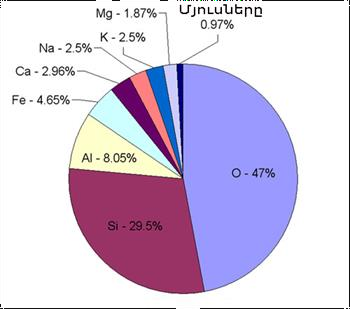 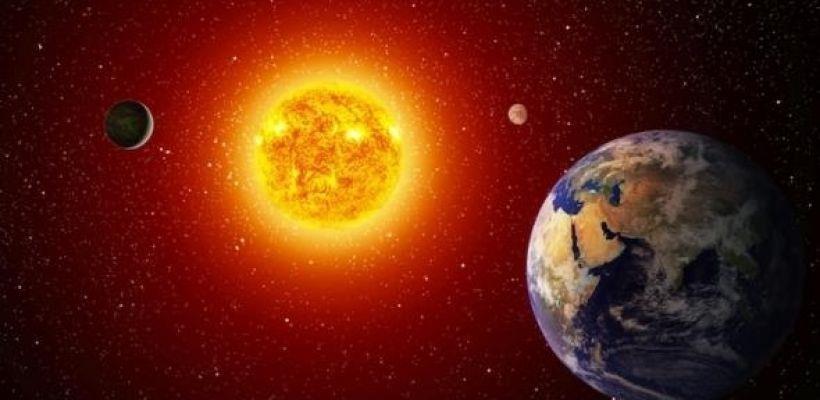 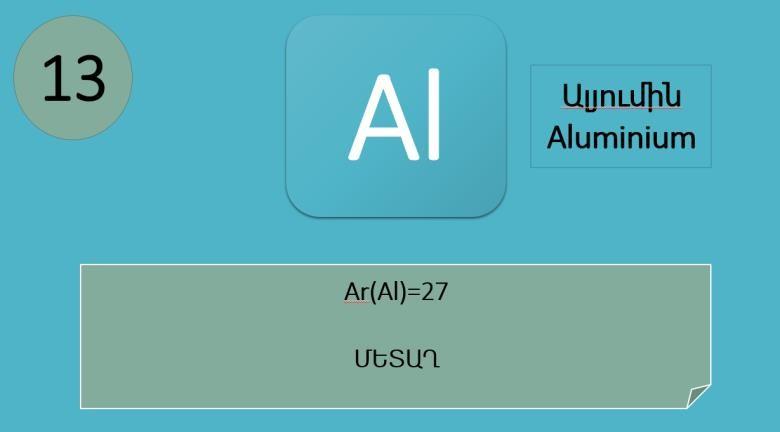 A=27     1      2        3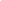 Z=13	Al     N=14	2	8	3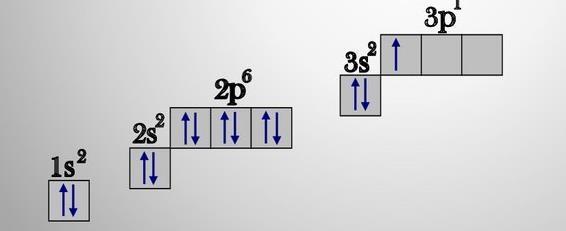 3.	Габриелян О. С., Лысова Г. Г., Химия. 11 класс: Учеб. Для общеобразоват. Учреждений– 5-ое изд., стериотип. –М.: Дрофа, 2005г., 362с.